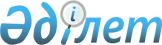 О внесении изменений в решение Жаксынского районного маслихата от 29 марта 2013 года № 5С-14-3 "Об утверждении Правил предоставления жилищной помощи малообеспеченным семьям (гражданам), проживающим в Жаксынском районе"
					
			Утративший силу
			
			
		
					Решение Жаксынского районного маслихата Акмолинской области от 12 ноября 2014 года № 5ВС-32-2. Зарегистрировано Департаментом юстиции Акмолинской области 3 декабря 2014 года № 4489. Утратило силу решением Жаксынского районного маслихата Акмолинской области от 19 февраля 2015 года № 5ВС-35-8      Сноска. Утратило силу решением Жаксынского районного маслихата Акмолинской области от 19.02.2015 № 5ВС-35-8 (вступает в силу и вводится в действие со дня подписания).

      Примечание РЦПИ.

      В тексте документа сохранена пунктуация и орфография оригинала.

      В соответствии со статьей 6 Закона Республики Казахстан от 23 января 2001 года "О местном государственном управлении и самоуправлении в Республике Казахстан", статьей 97 Закона Республики Казахстан от 16 апреля 1997 года "О жилищных отношениях", постановлением Правительства Республики Казахстан от 30 декабря 2009 года № 2314 "Об утверждении Правил предоставления жилищной помощи", Жаксынский районный маслихат РЕШИЛ:

      1. Внести в решение Жаксынского районного маслихата "Об утверждении Правил предоставления жилищной помощи малообеспеченным семьям (гражданам), проживающим в Жаксынском районе" от 29 марта 2013 года № 5С-19-3 (зарегистрировано в Реестре государственной регистрации нормативных правовых актов № 3705, опубликовано 3 мая 2013 года в районной газете "Жаксынский вестник") следующие изменения:

      в Правилах предоставления жилищной помощи малообеспеченным семьям (гражданам), проживающим в Жаксынском районе, утвержденных указанным решением:

      преамбулу изложить в новой редакции:

      "Настоящие Правила предоставления жилищной помощи малообеспеченным семьям (гражданам), проживающим в Жаксынском районе (далее – Правила) разработаны в соответствии с Законом Республики Казахстан от 16 апреля 1997 года "О жилищных отношениях", постановлением Правительства Республики Казахстан от 14 апреля 2009 года № 512 "О некоторых вопросах компенсации повышения тарифов абонентской платы за оказание услуг телекоммуникаций социально защищаемым гражданам", постановлением Правительства Республики Казахстан от 30 декабря 2009 года № 2314 "Об утверждении Правил предоставления жилищной помощи", постановлением Правительства Республики Казахстан от 5 марта 2014 года № 185 "Об утверждении стандартов государственной услуги в сфере жилищно-коммунального хозяйства" (далее - Стандарт) определяют размер и порядок назначения жилищной помощи малообеспеченным семьям (гражданам), проживающим в Жаксынском районе.";

      пункт 9 изложить в новой редакции:

      "9. Заявление об оказании жилищной помощи подается собственником, нанимателем (поднанимателем) жилья (либо представителем по доверенности) через республиканское государственное предприятие на праве хозяйственного ведения "Центр обслуживания населения" Комитета по контролю автоматизации государственных услуг и координации деятельности центров обслуживания населения Министерства транспорта и коммуникаций Республики Казахстан или веб-портал "электронного правительства".

      Перечень необходимых документов определяется пунктом 9 раздела 2 Стандарта.";

      пункты 10, 11, 12, 14 исключить.

      2. Настоящее решение вступает в силу со дня государственной регистрации в Департаменте юстиции Акмолинской области и вводится в действие со дня официального опубликования.


					© 2012. РГП на ПХВ «Институт законодательства и правовой информации Республики Казахстан» Министерства юстиции Республики Казахстан
				Председатель сессии

районного маслихата

Б.Джанадилов

Секретарь Жаксынского

районного маслихата

Б.Джанадилов

СОГЛАСОВАНО

Аким Жаксынского района

К.Суюндиков

